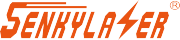 Sensing Reality!LR- 16F激光雷达传感器通讯协议v2.0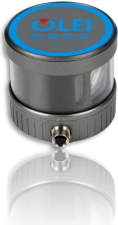 请使用产品前阅读本手册, 以获得最佳的产品性能. 务必妥善保管本手册, 以方便日后查阅.1  接口类型1.1    物理接口： 采用 RJ-45 标准网络接口；1.2    基础协议：采用 UDP/IP 标准网络协议。数据采用 Little-endian 格式，低字节在前，高字节 在后。2  数据包格式2.1 概述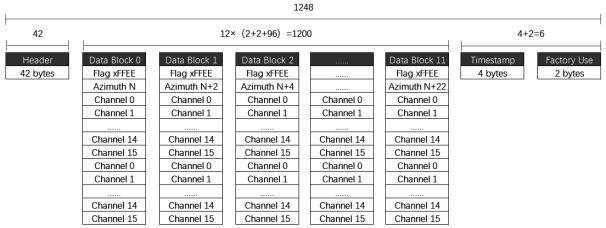 数据帧总长度 1248 字节，其中：> 帧头： 42 字节。> 数据块：12×(2+2+96)=1200 字节。> 时间戳：4 字节。> 工厂标记： 2 字节。2.2 头文件2.3 数据块定义激光返回数据部分由 12 个数据块组成，每个数据块都由一个 2 字节的标志符 0xFFEE 开始， 随 后依次是一个 2 字节的方位角和总计 32 个数据点，每个通道的激光返回值包含一个 2 字节的距离值 和一个 1 字节的校准反射率值。垂直角定义如下：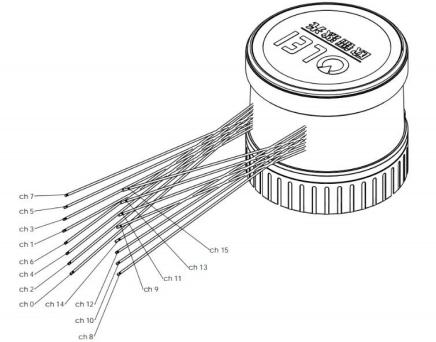 2.4 时间戳2.5 工厂标记2.6 示例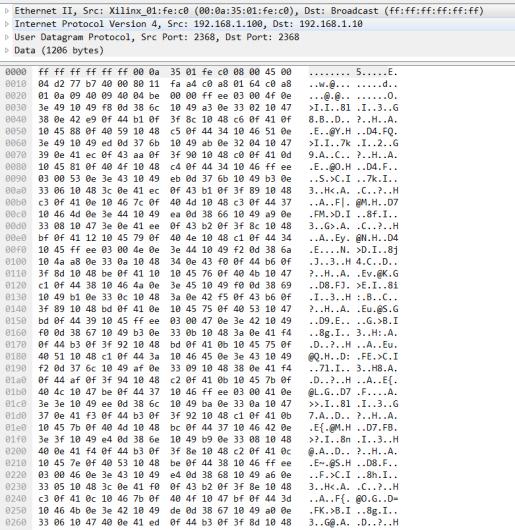 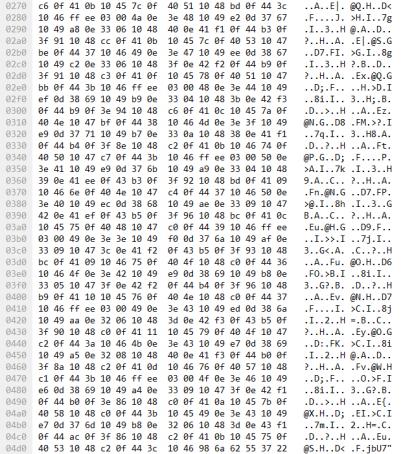 3  通信协议-信息包3.1 概述数据包长度 884 Bytes注：信息包端口号不可更改，本地和目标端口均为 98663.2 header 定义3.3 Lidar Info  定义3.4 示例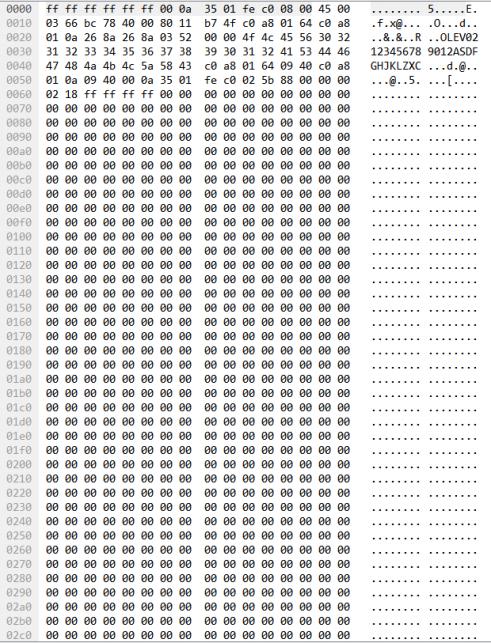 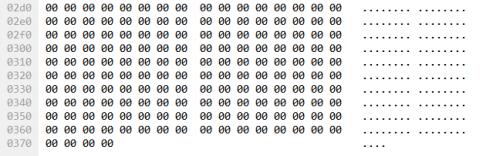 4  设置协议遵循 UDP 协议，用户设置协议，上位机发送 8 字节每次修改完成， 重启 3D 雷达。转速 300、600 可选。波特率 4800/9600/115200 可选。5  坐标换算LR-16F 数据包中的信息是建立在极坐标系下的方位角值和距离值，将极坐标值转换为笛卡尔坐 标系中的数据， 能够更方便的通过点云数据构建三维场景。每个通道对应上述的值如下表所示：注：在一般精度下水平角 α 只需要不需要增加上面表格的参数空间坐标计算公式为：X = R*cos(负) *sin(C) + A*cos(C)Y = R* cos(负) * cos(C) - A*sin(C)Z = R*sin(负) + B名词解释：> 雷达各个通道输出的测量距离， 设为 R（注意雷达输入的单位为 2mm，请先换算为 1mm）> 雷达转速，                  设为 H（一般为 10Hz）> 雷达各个通道的垂直角，       设为 ω> 雷达输出的水平角度，        设为 α> 雷达各个通道的水平偏移量    设为 A> 雷达各个通道的垂直偏移量    设为 B雷达各个通道的空间坐标系    设为 X,Y,Z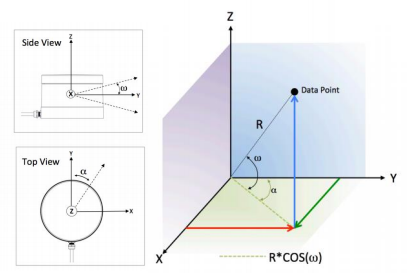 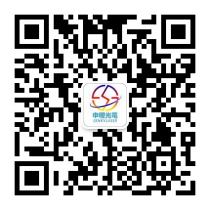 官方微信由于产品持续改进，若有变化恕不另行通知!上海申稷光电科技有限公司上海市虹口区广纪路838号Web:www.shsenky.com Email:sales@shsenky.com服务热线:021-60340122LR- 16F-202212偏移量长度说明014Ethernet II 包括Destination MAC： (6 Byte)Sourse MAC： (6 Byte)Type: (2 Byte)1420Internet Protocol 包括Version & Header Length :(1 Byte)Differentiated Services Field: (1 Byte)Total Length:(2 Byte)Identification: (2 Byte)Flags: (1 Byte)Fragment Offse: (1 Byte)Time to Live: (1 Byte)偏移量长度说明Protocol: (1 Byte)Header Checksum: (2 Byte)Destination IP: (4 Byte)Sourse IP: (4 Byte)348User Datagram Protocol 包括Sourse Port： (2 Byte)Destination Port: (2 Byte)Data Length:(2 Byte)Checksum: (2 Byte)偏移量长度说明02标识符，固定为 0xFFEE22角度数据42Ch0 距离数据61Ch0 反射率数据72Ch1 距离数据91Ch1 反射率数据102Ch2 距离数据121Ch2 反射率数据.........492Ch15 距离数据511Ch15 反射率数据522Ch0 距离数据541Ch0 反射率数据552Ch1 距离数据571Ch1 反射率数据582Ch2 距离数据601Ch2 反射率数据.........972Ch15 距离数据991Ch15 反射率数据Laser IDVertical Angle0-15°11°2-13°33°4-11°55°6-9°77°8-7°99°10-5°1111°12-3°1313°14-1°1515°偏移量长度说明04时间戳[31:0]:[31:20]秒计数[19:0]微秒计数偏移量长度说明02Factory:(2 Byte)0x00,0x10HeaderLidar InfoGPS Info42 Bytes768 Bytes74 Bytes偏移量长度说明014Ethernet II 包括Destination MAC： (6 Byte)Sourse MAC： (6 Byte)Type: (2 Byte)1420Internet Protocol 包括Version & Header Length :(1 Byte)Differentiated Services Field: (1 Byte)Total Length:(2 Byte)Identification: (2 Byte)偏移量长度说明Flags: (1 Byte)Fragment Offse: (1 Byte)Time to Live: (1 Byte)Protocol: (1 Byte)Header Checksum: (2 Byte)Destination IP: (4 Byte)Sourse IP: (4 Byte)348User Datagram Protocol 包括Sourse Port： (2 Byte)Destination Port: (2 Byte)Data Length:(2 Byte)Checksum: (2 Byte)偏移量长度说明06工厂代码612机器型号1812序列号304Sourse IP342Sourse data Port364Destination IP402Destination data Port426Sourse MAC482电机转速501[7]GPS 连接标志， 0：已连接， 1：未连接[6]上层电路错误标志 0：正常， 1：错误[5:0]预留511GPS 使能&波特率， 0x00:GPS 电源关闭0x01:GPS 电源开启，波特率 48000x02:GPS 电源开启，波特率 96000x03:GPS 电源开启，波特率 115200521预留531预留542上层电路板温度，数据需乘 0.0625℃562下层电路板温度，数据需乘 0.0625℃582预留6032CH0-CH15 通道静态偏移量924预留96672预留76874GPS 信息名称地址数据字节数2 字节6 字节地址名称字节含义[31:0]F000本地 IP[47:16]=local_ip，[15:0] =local_portF001远端 IP[31:0]=remote_ip，[15:0]= remote_portF002转速,GPS 使 能，波特率[47:32] =rom_speed_ctrl[31:24]=GPS_en    0x00 = 关闭0x01 = 开启且波特率 48000x02=  开启且波特率 96000x03 = 开启且波特率 115200[23:0]预留示例：本地 ip 和端口F0 00 C0 A8 01 64 09 40192.168.1.1002368目标 ip 和端口转速F0 01 C0 A8 01 0A 09 40F0 02 02 58 00 00 00 00192.168.1.10 转速 6002368通道号垂直角 ω水平角 α水平偏移 A垂直偏移 BCH0-15°α21mm5.06mmCH11°α+1*0.00108*H21mm-9.15mmCH2-13°α+2*0.00108*H21mm5.06mmCH33°α+3*0.00108*H21mm-9.15mmCH4-11°α+4*0.00108*H21mm5.06mmCH55°α+5*0.00108*H21mm-9.15mmCH6-9°α+6*0.00108*H21mm5.06mmCH77°α+7*0.00108*H21mm-9.15mmCH8-7°α+8*0.00108*H-21mm9.15mmCH99°α+9*0.00108*H-21mm-5.06mmCH10-5°α+10*0.00108*H-21mm9.15mmCH1111°α+11*0.00108*H-21mm-5.06mmCH12-3°α+12*0.00108*H-21mm9.15mm通道号垂直角 ω水平角 α水平偏移 A垂直偏移 BCH1313°α+13*0.00108*H-21mm-5.06mmCH14-1°α+14*0.00108*H-21mm9.15mmCH1515°α+15*0.00108*H-21mm-5.06mm